Recommendations for Making Matching CardsDo the following before laminating:Label the bottom right corner of all of the cards as described below in order to help provide an answer key.Label all of the set notation cards with numbers.Label all of the Venn diagrams with lowercase letters.Label all of the word descriptions with uppercase letters.Photocopy each type (set notation, Venn, words) on a different colour.Label the back of every card in each complete set with the same number.  This makes clean up much easier if sets get mixed up.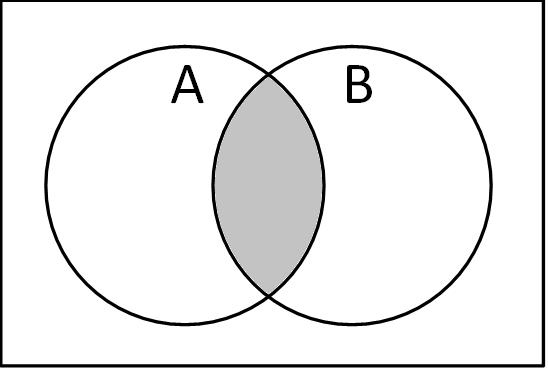 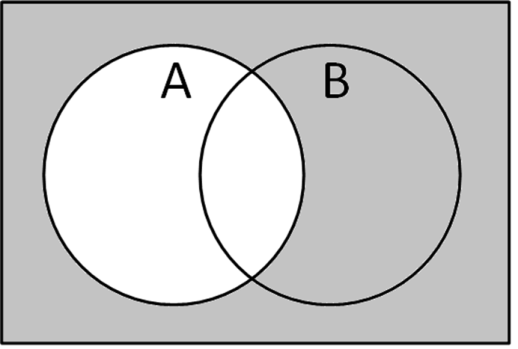 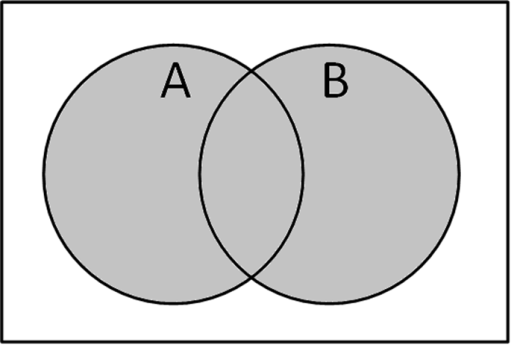 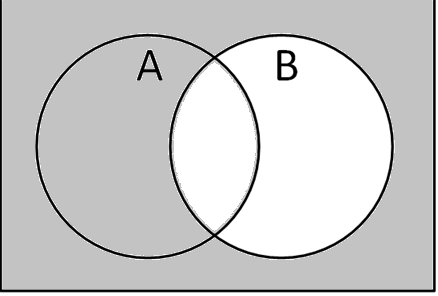 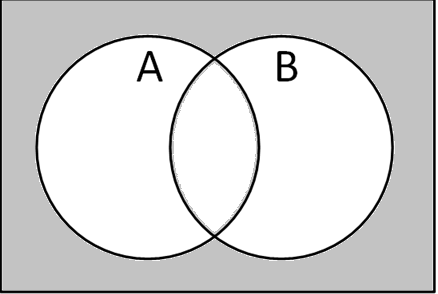 A or BA or the complement of BA and the complement of AA and B are disjoint setsNot A and not BA is thesubset of BA and BA or the complement of ANot AA and the complement of BB is the subset of ANot A or not BNot B